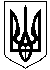 МІНІСТЕРСТВО ОСВІТИ І НАУКИ УКРАЇНИДЕПАРТАМЕНТ НАУКИ І ОСВІТИ ХАРКІВСЬКОЇ ОБЛАСНОЇ ДЕРЖАВНОЇ АДМІНІСТРАЦІЇДЕРЖАВНИЙ НАВЧАЛЬНИЙ ЗАКЛАД«ХАРКІВСЬКЕ ВИЩЕ ПРОФЕСІЙНЕ УЧИЛИЩЕ № 6»Н А К А З21.11.2019	 № 187-ом. ХарківПро підсумки  проведення ХХ Міжнародного  конкурсу з української мовиімені Петра Яцика серед учнів ДНЗ ХВПУ №6.На виконання листа Міністерства освіти і науки України №1/9-622  від 04.10.2019 “Про проведення ХХ Міжнародного конкурсу з української мови імені Петра Яцика” з метою сприяння утвердженню статусу української мови як державної, піднесення її престижу, виховання у молодого покоління українців поваги до мови свого народу, 20.11.2019 року серед учнів училища був проведений I етап ХХ Міжнародного конкурсу з української мови імені Петра Яцика .У Конкурсі взяли участь 11 учнів  II та III курсів навчання. Завдання Конкурсу були спрямовані на духовні,національно-патріотичні,моральні цінності,сімейні традиції,любов до рідного місця ,збереження природи .В зв’язку з вищезазначеним,НАКАЗУЮ:	1. Затвердити рішення журі про підсумки Конкурсу.	2. Переможцями Конкурсу вважати:Iмісце - Новак Анастасія Сергіївна				гр.К-8-3/4II місце - Губарєва Владислава Андріївна              	гр.ОКНАР-8-3/4		                                                                         III місце - Яненко Нікіта Євгенійович			гр.ОТН-9-1/2	3. Відрядити для участі в III(обласному) етапі Конкурсу  ученицю   гр.К-8-3/4  Новак Анастасію Сергіївну - переможіцю I етапу   Конкурсу, який відбудеться 03 грудня 2019 року на базі Державного професійно-технічного навчального закладу «Центр професійно-технічної освіти №3 м. Харкова», м. Харків, вул. Владислава Зубенка, 37. Початок о 10.00.  Реєстрація учасників Конкурсу – за учнівськими квитками.         4.Супроводження конкурсанта на III (обласний) етап  Конкурсу здійснює викладач української мови Радченко Л.М., яка  несе персональну відповідальність за життя і здоров’я учениці відповідно до чинного законодавства.        Радченко Л.М.  повинна забезпечити  своєчасне оформлення необхідних документів ,своєчасне прибуття учениці до участі в Конкурсі та її повернення до училища.	5. Методисту Ковальовій Т.І. підготувати протоколи за підсумками Конкурсу та заявку на участь в III(обласному)етапі та надіслати  до 
НМЦ ПТО у Харківській області в електронному вигляді разом зі зразками завдань Конкурсу до 28 листопада 2019 року. Директор ДНЗ ХВПУ № 6					В.М.КостоглодовЗ наказом ознайомлені:Ковальова Т.І.Радченко Л.М.